BLENHEIM RNZRSA NATIONAL BOWLS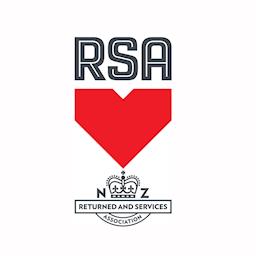 75th RNZRSA NATIONAL LAWN BOWLS TOURNAMENT 2022Hosted by: 	Blenheim Memorial RSA Inc		Entries to: 	Blenheim Bowling Club 		Clubs of Marlborough					PO Box 4019 Blenheim 724042 Alfred Street Blenheim 7201				65 Weld Street Blenheim 7201Ph. 03 578 1059						Ph. 03 578 4859Email: bbc1892@xtra.co.nz PROGRAMME: 16th October – registration and welcome dinner 		Other Venues: 	Picton Bowling Club 	Ph. 03 573 647017th, 18th, 19th October – play days 						Riverside Bowling Club 	Ph. 03 578 614419th October – Prizegiving 							Springlands Bowls Club	Ph. 03 578 9583										Renwick Bowling Club 	Ph. 022 572 8625ENTRY FORM - ENTRIES CLOSE Friday 23rd September 2022. Lead ………………………….………………...................................................... Club/RSA ……………..….……..............................Second ………………………….……………….................................................. Club/RSA ……………..….……..............................Skip ………………………….………………....................................................... Club/RSA ……………..….…….............................. Entry Fee for each Team is $300 (GST Inc) 	Receipts will be issued with the Tournament Handbook                          on registration day. If you require a receipt now, please Please note: fee MUST accompany each entry                                  enclose a self-addressed envelope. Bank Details: - Marlborough RSA                           01-0598-0019901-20	TOURNAMENT LIMITED TO 80 TEAMS           Put Surname in Particulars – Bowls Entry in ReferenceCONTACT PERSON FOR CORRESPONDENCE: NAME: …………………………………………………………………………………ADDRESS ……………………………….................................................. Mobile Phone: ………………………..……………………………… RSA Association ………………………….……………………........................ Email…………………………………………………...................... Composition of Teams: Open to members of any affiliated to Bowls NZ or Clubs from the same Centre and must be bonafide members of the RSA Club they represent. Teams can consist of 3 men, 3 ladies or combination of 3 WE have arranged for the Flight Centre Blenheim as our Travel and Accommodation agent: Please contact:Raya Bryce Phone 03 577 6775 or email: Raya.bryce.nz@flightcentre.co.nz Please complete:- We have arranged our accommodation at: …………………………………………………………………………………………………………..We WILL/WILL NOT require bus transport to greens We WILL/WILL NOT require bus transport from motel Motel/HotelWe WILL/WILL NOT be attending the Welcome Dinner Number of non-players attending Welcome Dinner …………… We WILL/WILL NOT require campervan/caravan parking onsite. Office Use Only Date Received: _______________________ Receipt No: ___________________ Draw:_____________